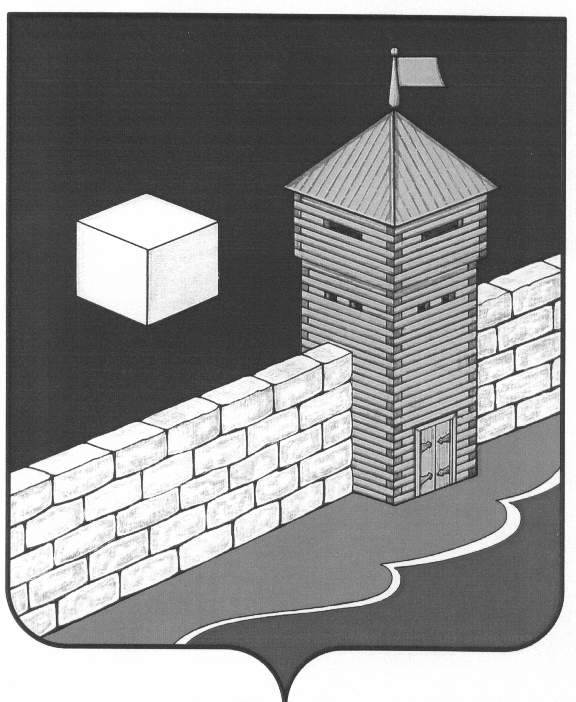 АДМИНИСТРАЦИЯ СЕЛЕЗЯНСКОГО  СЕЛЬСКОГО  ПОСЕЛЕНИЯПОСТАНОВЛЕНИЕ456564 Челябинская область Еткульский район с. Селезян ул. Советская, 4324.03.2020 г. № 13                    с. СелезянО запрете выжигания сухой травянистой растительности, стерни, пожнивных остатков на землях сельскохозяйственного назначения и землях запаса, разведения костров на поляхВ соответствии с Правилами противопожарного режима, утвержденными Постановлением Правительства Российской Федерации № 390 от 25.04.2012 г., Постановлением Правительства РФ № 1213 от 10.11.2015 г. «О внесении изменений в Правила противопожарного режима в Российской Федерации».администрация Селезянского сельского поселения ПОСТАНОВЛЯЕТ:        1. Запрещается выжигание сухой травянистой растительности, стерни, пожнивных остатков на землях сельскохозяйственного назначения и землях запаса, разведение костров на полях;        2. Использование открытого огня и разведение костров на землях сельскохозяйственного назначения и землях запаса могут производиться при условии соблюдения требований пожарной безопасности, установленных настоящими Правилами, а также нормативными правовыми актами Министерства Российской федерации по делам гражданской обороны, чрезвычайным ситуациям и ликвидации последствий стихийных бедствий, принятыми по согласованию с Министерством природных ресурсов и экологии РФ и Министерством сельского хозяйства РФ;3. Запрещается в полосах отвода автомобильных дорог, путепроводов и продуктопроводов выжигать сухую травянистую растительность, разводить костры, сжигать хворост, порубочные остатки и горючие материалы, а также оставлять сухостойные деревья и кустарники;4. Контроль за исполнением настоящего постановления оставляю за собой. Глава Селезянского сельского поселения                                      В.А.Старков